The Events of Our Nation as TrusteeshipAccording to the directions of the rector of the University, Dr. Khalid Bin Saad Almokran, the College of Science and Humanities at Alghat has initiated a plan which includes a number of events and activities that will be implemented in the course of the year as they will be carried out under the umbrella of the Aghat Governorate Cultural Events that aims at enhancing the national values. The prince of Riyadh region, his highness, Khalid Bin Bandr announced its launch to cover the entire Riyadh region. The events of this festival l will remain for a year as it will offer various celebrations and events in different sectors of the country. Accordingly, the faculty of Scince and Humanities ( Woman Department ) launched the events of the campaign on Sunday 5-7-1435 at the presence of Faculty Deputy Mrs. Gamilia Bent Mefleh Alharbi and a number of the women leaders in the governorate. This campaign was supervised by the dean of the college, Dr. Khalid Alshafi. The committees in the woman department have been formed to supervise and follow-up the execution of the campaign program and its time limit and targeted group.( Our Loyalty to our Nation in the Faculty of Science and Humanities ). Among these events is the Nation Days in which all the academic departments participated as each department presented a lecture entitled Our Nation is Trusteeship; We have to Protect it”. Such a lecture aimed at enhancing the national values. In addition, they launched the contest called ‘’ Know your Nation” as many questions concerned with the nation were addressed and questioned to the attendees and the winners will be awarded prizes. Furthermore, the Faculty launched the contest that aims at designing the best slogan for the nation. They also gave a lecture about the love of nation in Islam in which the explained the principles of loyalty and the obedience to the ruler in Islam .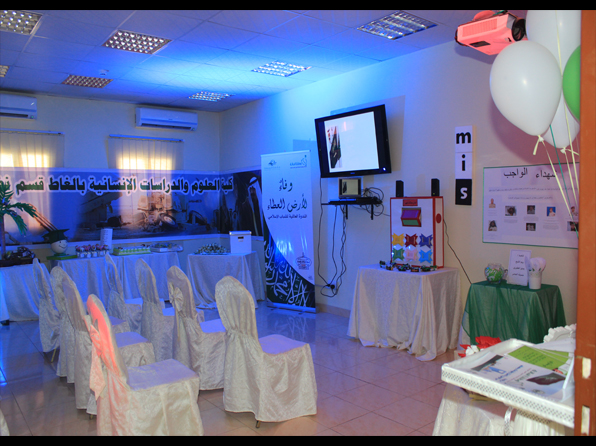 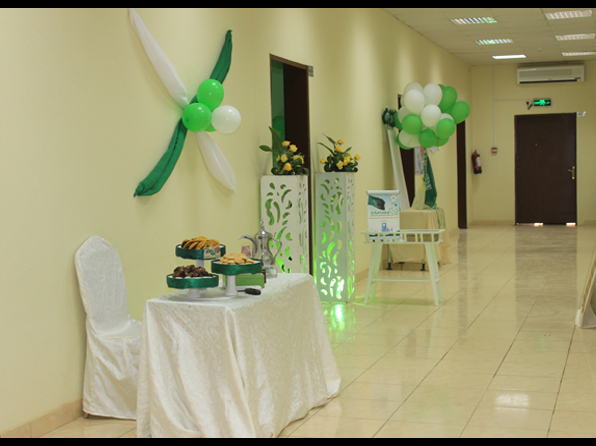 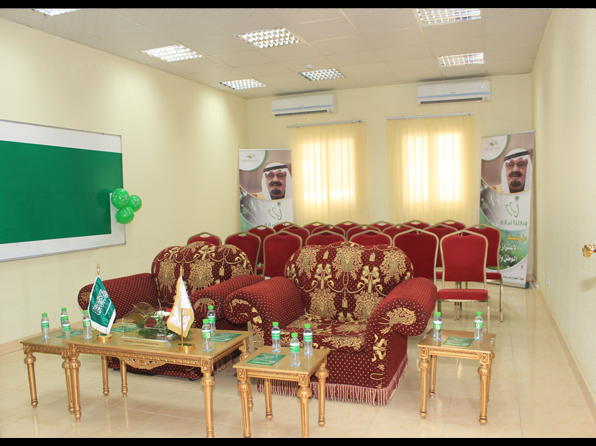 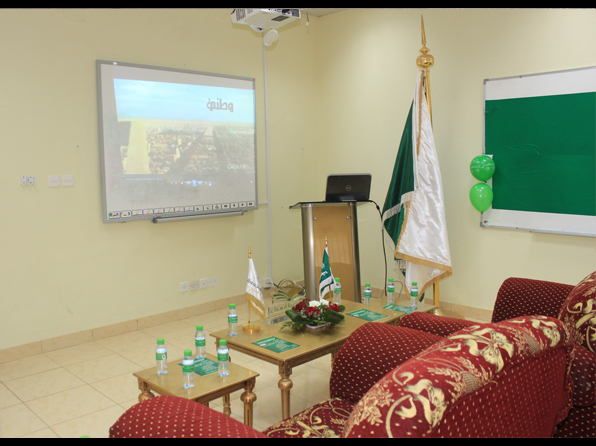 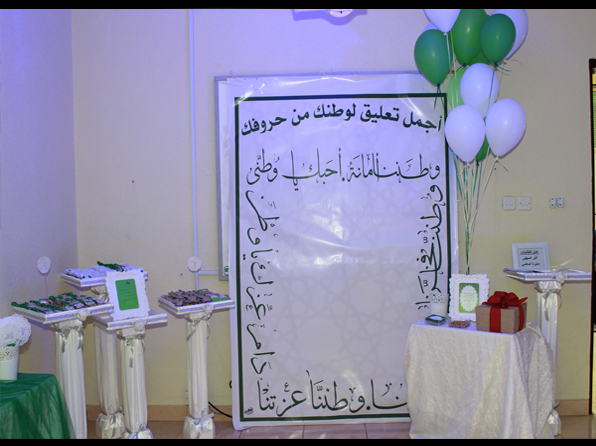 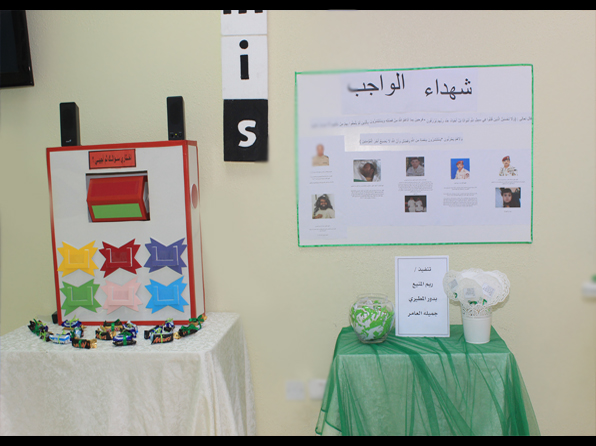 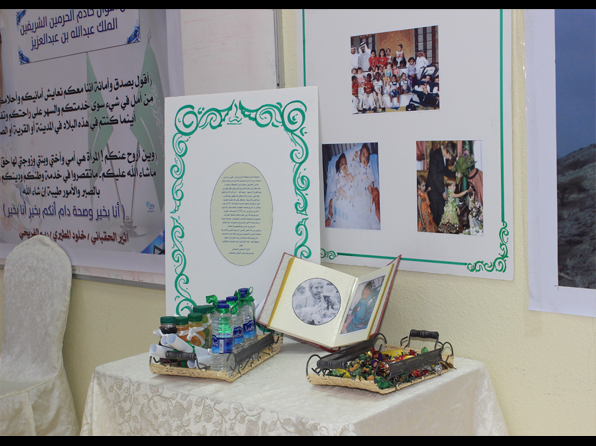 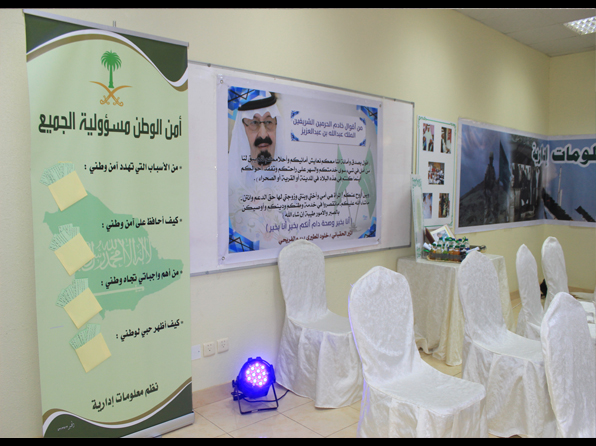 